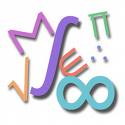 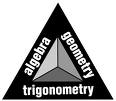 Block/semesterPacing Guide/Scope and Sequence for AP Calculus ABSingle-variable Calculus, Bradley and Smith, Prentice HallWeek 11.4: Domain/range of functions to include rational, polynomial, square root, trigonometric and piecewise.  Evaluate the difference quotient.  Determine if a function is even or odd.  Find composite functions.  Decompose a composite function.  Review transformations of parent functions.1.5: Estimate limits of a function by analyzing graph and/or using table of values.1.6: Evaluate limits using algebra.Week 21.6: Evaluate limits using algebra to include piecewise functions.1.7: Determine if a function is continuous at a given value or on a prescribed interval.  Identify the type of discontinuity. Know and apply the Intermediate Value Theorem.  Know and apply the root location theorem.Week 31.8: Formal definition of a limit with geometrical reference.  Epsilon-delta proofs2.1: Introduction of derivative as slope of tangent. Existence of a derivative.  Relate continuity and differentiability.2.2: Employ techniques of differentiation.Week 42.3: Special trigonometric limits.  Find derivatives of trig functions2.4: Rates of change ( position, velocity, acceleration)Week 52.5: Chain rule for differentiation.2.6: Implicit differentiation.Week 62.7: Related Rates problems.2.8: Linearization of a function. Incremental approximation formula.  Differentials. Error propagation.  Marginal analysis (economics)Week 72.9: Newton-Raphson method for finding roots3.1: Extreme Value theorem. Finding relative and absolute extrema.3.2: The Mean Value Theorem.  Rolle’s Theorem.3.3: First derivative test, increasing/decreasing on intervals and curve sketching.3.4: Second derivative test, concavity, points of inflection and curve sketching.Week 83.5: Asymptotal behavior.3.6: Summary of curve sketching.3.7: Optimization (physics, engineering, economics)Week 9Semester 1 ReviewSemester 1 ExamWeek 103.9: L’Hopital’s rule for determining limits of rational functions4.1: Area as the limit of a sum. Summation notation and formulasWeek 114.2: Riemann Sums and properties of the definite integral3.10: Antidifferentiation formulas4.3:  Fundamental Theorem of Calculus.  Integration using u-substitutionWeek 124.3: Integration using u-substitution with definite integral4.4: Introduction to separable differential equations.  Determine flow of fluid through orifice.4.5: Know and apply the Mean Value Theorem for integrals.   Know and apply the average value theorem.Week 134.6: Trapezoidal rule and Simpson’s rule (time permitting)5.2: Exponential/logarithmic functions and properties. Derivative of an inverse.5.3: Derivatives of involving e and ln x.Week 145.3: Logarithmic differentiation5.4: L’Hopital’s rule with exponential and logarithmic functions.  Applications of optimization and marginal analysis.Week 155.5: Integration of exponentials and logarithms with u-substitution5.6: Derivative and integrals of the inverse trig functionsWeek 167.1:  Integration with u-substitution and use of integration tables7.2:  Integration by parts7.3:  Decomposition and integration by partial-fraction decomposition(time permitting)Week 17 4.7: Area between curves6.1: Volumes of revolution using disk and washer method.  Volumes using shell method if time permits.Week 18Semester 2 reviewSemester 2 finalBlock/semesterSyllabus for AP Calculus ABSingle-variable Calculus, Bradley and Smith, Prentice HallWeek 11.4: 1-16, 24-45, 54, 57, 60, pp. 39-401.5: 1-15, 17-58, pp. 47-48Test on 1.4-1.51.6:1-30, p. 54Week 21.6: 34-59, ,p. 55Test on 1.61.7: 7-34, 39-43, pp. 66-67Week 31.8: 7-10, p. 742.1: 12-16, 24-26, p. 932.2: 5-23, 27,29, 31, 33-39, pp. 102-103Week 42.3: 1-38, pp. 110-111Test 1.7-2.32.4: 15-18, 27-33, p. 118Week 52.5: 12-38, p. 1272.6: 1-14, 19-22, p. 134Test on 2.4-2.6Week 62.7: 18-19, 22-33, 35-44, pp. 142-143Test on 2.72.8:1-10, 15-30, 37, 43, 44-47, pp. 152-153 TestWeek 72.9: 12-17, p. 1593.1: Odds 15-27, 44-49, pp. 175-1763.2: 3-23, 36, pp. 181-1823.3: 13,18, 25, 27, p. 190-191.3.4: 11-12, 23-24, p. 201Week 83.5: 1-35, p. 2113.6: 12-14, p. 219Test on 2.9-3.63.7: 3-5, 9,17-20, p. 227Test 3.7Week 9Semester1 ReviewSemester ExamWeek 103.9: 3-37, p. 245Test on 3.94.1: 1-12, 15-24, p. 264-265Week 114.2: 2,6,13-18, 21-23,  p. 2753.10: 1-22, p. 2514.3:  1-22, p. 285Week 124.3: 23-41, 61, 62, pp. 285-286Test 3.10-4.34.4: 1-16, 34, 35, 36-37, 40-41, pp. 293-294.4.5: 1-16, 19-28, 31-34, pp. 301-302Test 4.4-4.5Week 134.6: 1-5, p. 3085.2: 13-22, 34, 49, 52-54, pp. 343-3445.3: 1-32, p. 350Week 145.3: 36-56, p. 3505.4: 28-37, 42-44, p. 357.Test on 4.6 to 5.4Week 155.5: 1-42, p. 362Test on 5.55.6: 3-54, 64-65, pp. 372-373Test on 5.6Week 167.1:  1-24, pp. 446-4477.2:  1-20, p. 4537.3:  1-18, pp. 463-464Test 7.1-7.3Week 17 4.7: 1-11, 14, 15, 19, p. 3176.1: 13-20, 29-34, 39-43, 47-49, p. 394Test 4.7 and 6.1Week 18Semester reviewSemester final